Republika HrvatskaGrad ZagrebGRADSKI URED ZA PROSTORNO UREĐENJE,  IZGRADNJU GRADA,  GRADITELJSTVO, KOMUNALNE POSLOVE I PROMETOdjel za graditeljstvo Središnji odsjek za graditeljstvoTrg Stjepana Radića 1, ZagrebKlasa: UP/I-361-03/18-001/263Urbroj: 251-13-22-1/033-18-8Zagreb, 16.03.2018.Gradski ured za prostorno uređenje, izgradnju Grada, graditeljstvo, komunalne poslove i promet, Odjel za graditeljstvo, Središnji odsjek za graditeljstvo, na temelju članka 116. Zakona o gradnji (Narodne novine broj 153/13 i 20/17), u ponovnom postupku izdavanja Građevinske dozvole, koji se vodi po zahtjevu trgovačkog društva GRAWE HRVATSKA d.d. iz Zagreba, Ulica grada Vukovara 5, zastupanog po Rusan Andriji iz Zagreba, Prilaz Gjure Deželića 61, za rekonstrukciju poslovne građevine, na građevnoj čestici oznake k.č.br. 1241, k.o. Trešnjevka u Zagrebu			                P O Z I VAomaškom su dana 22.03.2018. godine, umjesto dana 04.04.2018. godine u 10 sati u zgradi Gradske uprave Grada Zagreba, Trg Stjepana Radića 1, u sobi 114, pozvani vlasnici i nositelji drugih stvarnih prava na nekretninama oznake k.č.br. 1242, 1243, 1247, 1246, 1245/3, 1245/1, 1228, 1230/1, 1231, 1232, 1234 i 6706, sve k.o. Trešnjevka, koje neposredno graniče s nekretninom za koju se izdaje Građevinska dozvola, te vlasnici i nositelji drugih stvarnih prava na nekretnini oznake k.č.br. 1241, k.o. Trešnejvka za koju se izdaje Građevinska dozvola.Iz ranije navedenog dana 04.04.2018. godine, u 10 sati pozvane su stranke da izvrše uvid u spis predmeta radi izjašnjenja o namjeravanom zahvatu. Stranka u postupku izdavanja Građevinske dozvole je investitor, vlasnik i nositelj drugih stvarnih prava na nekretnini za koju se izdaje Građevinska dozvola.  Osoba koja se odazove ovom pozivu dužna je dokazati svojstvo stranke (ispravom iz koje je razvidno da je nositelj prava vlasništva ili drugog stvarnog prava na gore navedenim nekretninama).Stranka može uvid obaviti osobno ili putem opunomoćenika koji na uvid treba dostaviti i punomoć za zastupanje.Neodazivanje ovom pozivu ne sprečava izdavanje Građevinske dozvole.                                                                                                                        Upravni savjetnik za graditeljstvo                                                                                                                   Darija Leko, dipl.ing.građ.d o s t a v i t i:Izlaganjem poziva u trajanju od osam dana od dana 16.03.2018. godine     -  na k.č.br. 1241,  k.o. Trešnjevka u Zagrebu;2.  Oglasna ploča, 8 dana, ovdje;3.  Mrežne stranice; 4.  Pismohrana, ovdje.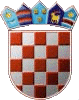 